Gobierno Municipal El Salto 2018-2021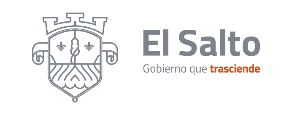 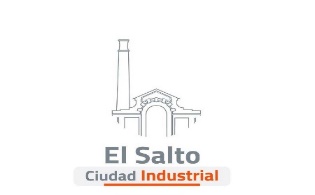 Informe de actividades del mes de Julio 2020DIRECCIÓN GENERAL DE OBRAS PÚBLICAS Y DESARROLLO URBANODIRECCIÓN DE CONSTRUCCIÓN Y SUPERVISIÓN JEFATURA DE CONSTRUCCIÓNJEFATURA DE PROYECTOS JEFATURA DE RAMO 33DIRECCIÓN DE DESARROLLO URBANOJEFATURA DE DESARROLLO URBANOJEFATURA DE ORDENAMIENTO TERRITORIALJEFATURA ADMINISTRATIVAJEFATURA DE NORMATIVIDADIRECCIÓN GENERAL DE OBRAS PÚBLICAS Y DESARROLLO URBANODIRECCIÓN DE CONSTRUCCIÓN Y SUPERVISIÓN JEFATURA DE CONSTRUCCIÓNJEFATURA DE PROYECTOS JEFATURA DE RAMO 33DIRECCIÓN DE DESARROLLO URBANOJEFATURA DE DESARROLLO URBANOJEFATURA DE ORDENAMIENTO TERRITORIALJEFATURA ADMINISTRATIVAJEFATURA DE NORMATIVIDAACTIVIDADESRESULTADOSAtención CiudadanaPersonalizada: 115Telefónica: 85Licencias de Construcción8 ingresosPrórroga 1 licencia de urbanización 3 licencias de edificación Peticiones de Obras30 personalizada7 telefónica DictamenUso de suelo: 13Trazos, usos y destinos: 13Total de obras realizadas2 obras realizadasTotal de obras en proceso2 obras en proceso Servicio con apoyo de VactorSe realizaron 22 apoyos de VactorServicio con apoyo de MaquinariaSe realizaron 6 apoyos de maquinaria de retro excavadora, emparejamientoLimpieza y desazolve de arroyos y canales Se realizó desazolve en el canal de Las Lilas con un total de 300 metros lineales, asi mismo se realizaron trabajos en las lagunas de oxidación de la Azucena con un total de 2,000 mts2Rehabilitación de calles municipales Se realizaron 1,500 mts de rehabilitación en varias calles en la Delegación San José del Quince 